ЗАЧЕМ СТЕРИЛИЗОВАТЬ ЖИВОТНЫХ?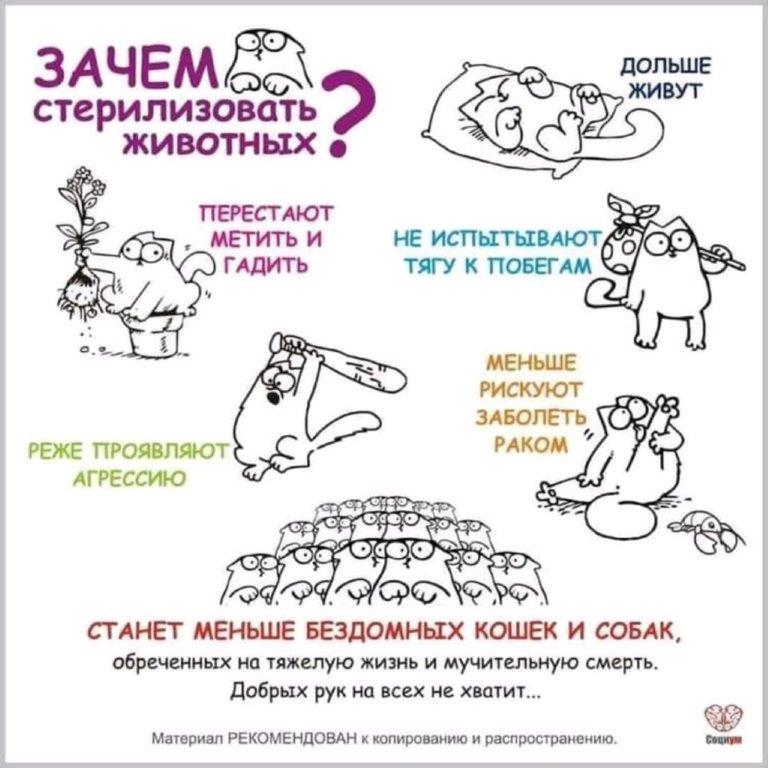 